IZBOR DELOVNIH ZVEZKOV IN OSTALIH POTREBŠČIN, KI JIH ZA ŠOLSKO LETO 2021/2022 PREDLAGA STROKOVNI AKTIV1. RAZRED – DELOVNI ZVEZKI/UČBENIKI1. RAZRED – OSTALE POTREBŠČINEOSNOVNA ŠOLA MALEČNIK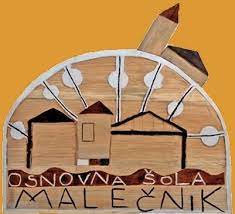 nazivpredmetDELOVNE ZVEZKE DOBITE BREZPLAČNO V ŠOLI !!Več avtorjev: LILI IN BINE: NOVI PRIJATELJI 1 - KOMPLET, samostojni delovni zvezki za slovenščino, matematiko in spoznavanje okolja s kodo in prilogami v škatli, založba ROKUS-KLETT, količina: 1, EAN: 3831075929050Učni kompleti Rokus - KlettnazivpredmetZVEZEK LILI IN BINE, veliki A4, črtasti, ABC z velikimi tiskanimi črkami, količina: 1SlovenščinaSVINČNIK, trdota HB, količina: 1SlovenščinaRADIRKA, količina: 1SlovenščinaŠILČEK, količina: 1SlovenščinaZVEZEK LILI IN BINE, veliki A4, 1 cm karo, 123 s številkami, količina: 1MatematikaRAVNILO NOMA 1, mala šablona, količina: 1MatematikaZVEZEK LILI IN BINE, veliki A4, brezčrtni, količina: 1Spoznavanje okoljaLESENE BARVICE, količina: 1Spoznavanje okoljaFLOMASTRI, količina: 1Spoznavanje okoljaMAPA A4, z elastiko, količina: 1Spoznavanje okoljaLEPILO STIC, količina: 2Likovna umetnostŠKARJE, količina: 1Likovna umetnostPotrebščine za pouk likovne umetnosti nabavite skupaj v šoli!Likovna umetnostRAVNILO NOMA 1, mala šablona, količina: 1OstaloVREČKA ZA COPATE, količina: 1OstaloVREČKA ZA ŠPORTNO OPREMO, količina: 2OstaloŠOLSKA TORBA, količina: 1OstaloPERESNICA, količina: 1OstaloŠOLSKI COPATI, količina: 1Ostalo